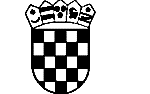    REPUBLIKA HRVATSKAOPĆINSKI SUD U OSIJEKU       Ured predsjednikaBroj: Su-210/2020-4Osijek, 01. travnja 2020.g.Na temelju članka 17. Zakona o zaštiti prijavitelja nepravilnosti ("Narodne novine", broj: 17/19),  članka 30. st. 1. i članka 31. st. 1. Zakona o sudovima ("Narodne novine", broj: 28/13, 33/15, 82/15, 82/16, 67/18, 126/19) predsjednica Općinskog suda u Osijeku donosiODLUKUO IMENOVANJU POVJERLJIVE OSOBEI.NIKOLINA PRIMORAC, viša sudska savjetnica – specijalist, imenuje se povjerljivom osobom za zaprimanje prijava nepravilnosti i vođenje postupka u vezi s prijavom nepravilnosti. II.Sukladno odredbama članka 19. Zakona o zaštiti prijavitelja nepravilnosti ("Narodne novine", broj 17/19) ovlaštena osoba iz točke I. dužna je: -zaprimiti prijavu nepravilnosti, -ispitati prijavu nepravilnosti najkasnije u roku od šezdeset dana od dana zaprimanja prijave, -bez odgode poduzeti radnje iz svoje nadležnosti potrebne za zaštitu prijavitelja nepravilnosti ako je prijavitelj nepravilnosti učinio vjerojatnim da jest ili bi mogao biti žrtva štetne radnje zbog prijave nepravilnosti, -prijavu nepravilnosti proslijediti tijelima ovlaštenim na postupanje prema sadržaju prijave, ako nepravilnost nije riješena s poslodavcem, -obavijestiti prijavitelja nepravilnosti, na njegov zahtjev, o tijeku i radnjama poduzetim u postupku i omogućiti mu uvid u spis u roku od trideset dana od zaprimanja zahtjeva, -pisanim putem obavijestiti prijavitelja nepravilnosti o ishodu postupka iz stavka 1. ovog članka odmah nakon njegovog završetka, -pisanim putem izvijestiti nadležno tijelo za vanjsko prijavljivanje nepravilnosti o zaprimljenim prijavama u roku od 30 dana od odlučivanja o prijavi, -čuvati identitet prijavitelja nepravilnosti i podatke zaprimljene u prijavi od neovlaštenog otkrivanja odnosno objave drugim osobama, osim ako to nije suprotno zakonu. Povjerljiva osoba treba svoje dužnosti obavljati zakonito i savjesno i ne smije zlouporabiti svoje ovlasti na štetu prijavitelja nepravilnosti. III.Službeni kontakt podaci povjerljive osobe su: Broj telefona: 031/228-515Adresa elektroničke pošte: Nikolina.Primorac@osos.pravosudje.hrIV.Ova Odluka stupa na snagu danom donošenja, a objaviti će se na web stranici Općinskog suda u Osijeku. 							         Predsjednica suda							         Zrinka Šeks-Poštić